5310 - CALL FOR PROJECTS 			APPLICATION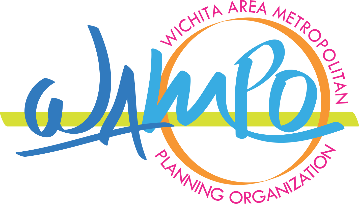 COVER LETTER & APPLICATIONPlease provide the selection committee members with copies of both a signed cover letter and completed application packet by the end of business (5:00 pm) February 28th, 2023. The cover letter should be signed by an individual with the authority to execute contracts on the organization's behalf and should (at a minimum) include the following information:Organizational Vision/Mission Statement(s) Brief description of the Population(s) servedBrief description of Geographic Area Served Verification of proposed local match amount and sourceAttach 5310 Public Notice (see instruction packet for details)The application and associated worksheets accommodate project packages with capital and operating expense included (if it is all part of the same/contingent project). There is no cap to the cost or number of projects applications submitted for these limited resources. Additional guidance and applicant information may be found online at www.wampo.org/wampo-5310. Submission DetailFive (5) hard copies and one (1) electronic copy of the COVER LETTER AND COMPLETED APPLICATION(S) & WORKSHEET(S) should be mailed or delivered to the WAMPO offices and marked to the attention of Emily Thon at 271 W. Third Street, Suite 208, Wichita, Ks 67202-1212. For questions, please E-Mail Transit@wampo.org or call 316-779-1313. Project applications must be completed in full as appropriate and will only be considered for projects implemented from July 1, 2023 - June 30, 2025. INFORMATIONNameELIGIBILITYEligible applicants of section 5310 program funding include nonprofit organizations, state and/or local governments, and private transportation operators. See instructions for further details. PROJECT PROPOSALPlease fully provide the following requested information practical. For additional detail on eligible activities identified with an ** below, please review page 2 of the Program Details summary by visiting www.wampo.org/wampo-5310.  PROJECT TYPE BY CATEGORYPROJECT INFORMATIONPlease use the below field to share the proposed project information. This information should include (at a minimum): Project description (ex. service type, estimated cost of one-way trips, etc.)Estimated number of people to be servedDescription of gaps in service that this project will fillHow it meets the intent/goals of the Coordinated PlanDescription of expected impacts, benefits, and/or project outcomesREGIONAL COORDINATION (skip if not requesting priority status): Use the below field to describe how this project will contribute to enhancing transportation system collaboration and/or coordination. Priority consideration will be given to project proposals that clearly articulate partnerships and/or coordination among agencies/jurisdictions/businesses to provide options and increase the accessibility and quality of life for older adults and/or people with disabilities. Please see page 5 of the instruction packet for further details. VEHICLE INFORMATIONIf applying for vehicle purchase/expansion or a replacement, please complete the following section(s) and associated worksheets as appropriate. Vehicle Purchase/Expansion:  Please select the type of vehicle(s) being requested. Please include a completed copy of the below referenced vehicle purchase worksheets (A, B, and/or C) with your funding request. Vehicle #1  Cutaway Paratransit Van (Worksheet A)  Full Sized Van (Worksheet B)  Ramp Accessible Minivan (Worksheet C)Vehicle #3  Cutaway Paratransit Van (Worksheet A)  Full Sized Van (Worksheet B)  Ramp Accessible Minivan (Worksheet C)Vehicle #2  Cutaway Paratransit Van (Worksheet A)  Full Sized Van (Worksheet B)  Ramp Accessible Minivan (Worksheet C)Vehicle #4  Cutaway Paratransit Van (Worksheet A)  Full Sized Van (Worksheet B)  Ramp Accessible Minivan (Worksheet C)Replacement Vehicle(s): Please describe the vehicle(s) that will be replaced (skip this section if not replacing a vehicle(s)). Replacement Vehicle #1: 	Year/Make/Model:  VIN Number:  Current Odometer:  Date in Service: Vehicle Number: Tag Number: Number of Seats: Funding Source:  Active?	 Yes  No Replacement Vehicle #2: 	Year/Make/Model:  VIN Number:  Current Odometer:  Date in Service: Vehicle Number: Tag Number: Number of Seats: Funding Source:  Active?	 Yes  No Replacement Vehicle #3:  Year/Make/Model:  VIN Number:  Current Odometer:  Date in Service: Vehicle Number: Tag Number: Number of Seats: Funding Source:  Active?	 Yes  No Organization:Organization:Organization:Date:Address:Address:Street AddressStreet AddressStreet AddressStreet AddressStreet AddressStreet AddressStreet AddressStreet AddressCityCityCityCityCityStateStateStateZIP CodeContact:E-Mail:Phone:    SAM #: Project Title or Descriptive Statement:This project includes elements of regional coordination and should be considered a regional priority project during the selection process (please see page 4 of the instruction packet for details on regional coordination projects). YESNOIs your organization a Non-Profit?YESNOIs your organization a State/Local Government?YESNOIs your organization a private transportation operator?YESNOIf you did not answer YES to at least ONE of the above questions, your organization is NOT eligible to apply.If you did not answer YES to at least ONE of the above questions, your organization is NOT eligible to apply.If you did not answer YES to at least ONE of the above questions, your organization is NOT eligible to apply.If you did not answer YES to at least ONE of the above questions, your organization is NOT eligible to apply.If you did not answer YES to at least ONE of the above questions, your organization is NOT eligible to apply.If you did not answer YES to at least ONE of the above questions, your organization is NOT eligible to apply.The organization administering the project has the ability and resources to carry out the proposed project?YESNOThe organization administering the project is aware and able to address all federal requirements needed to carry out this project?YESNOPlease select the type of project you are applying for (select all that apply). 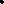 Please select the type of project you are applying for (select all that apply). Please select the type of project you are applying for (select all that apply). Please select the type of project you are applying for (select all that apply). Please select the type of project you are applying for (select all that apply). Please select the type of project you are applying for (select all that apply). TRADITIONAL CAPITALTRADITIONAL CAPITALTRADITIONAL CAPITALTRADITIONAL CAPITALTRADITIONAL CAPITALTRADITIONAL CAPITAL**Acquisition of transportation services under a contract, lease or other arrangement **Acquisition of transportation services under a contract, lease or other arrangement Preventive maintenancePreventive maintenanceAcquisition, expansion, or replacement of buses or vans, and related procurement, testing, inspection, and acceptance costsAcquisition, expansion, or replacement of buses or vans, and related procurement, testing, inspection, and acceptance costs**Projects that support mobility management & coordination programs **Projects that support mobility management & coordination programs **Capital investments that support ADA-complementary paratransit services**Capital investments that support ADA-complementary paratransit servicesPurchase and installation of benches, shelters, and other passenger amenitiesPurchase and installation of benches, shelters, and other passenger amenitiesComputer hardware and softwareComputer hardware and softwareRadios and communication equipmentRadios and communication equipmentDispatch systemsDispatch systemsSupport facilities and equipment for Section 5310 funded vehiclesSupport facilities and equipment for Section 5310 funded vehiclesExtended warranties that do not exceed the industry standardExtended warranties that do not exceed the industry standardTransit-related intelligent transportation systems (ITS)Transit-related intelligent transportation systems (ITS)Fare collection systemsFare collection systemsVehicle rehabilitation or overhaulVehicle rehabilitation or overhaulLease of equipment when lease is more cost effective than purchaseLease of equipment when lease is more cost effective than purchaseVehicle wheelchair lifts, ramps, and securement devicesVehicle wheelchair lifts, ramps, and securement devicesNON- TRADITIONAL OTHER NON- TRADITIONAL OTHER NON- TRADITIONAL OTHER NON- TRADITIONAL OTHER NON- TRADITIONAL OTHER Public transportation projects (capital only) planned, designed, and carried out to meet the special needs of seniors and individuals with disabilities when public transportation is insufficient, inappropriate, or unavailable;Public transportation projects (capital only) planned, designed, and carried out to meet the special needs of seniors and individuals with disabilities when public transportation is insufficient, inappropriate, or unavailable;Public transportation projects (capital only) planned, designed, and carried out to meet the special needs of seniors and individuals with disabilities when public transportation is insufficient, inappropriate, or unavailable;Public transportation projects (capital and operating) that exceed the requirements of ADA;Public transportation projects (capital and operating) that exceed the requirements of ADA;Public transportation projects (capital and operating) that exceed the requirements of ADA;Public transportation projects (capital and operating) that improve access to fixed-route service and decrease reliance by individuals with disabilities on ADA-complementary paratransit service; orPublic transportation projects (capital and operating) that improve access to fixed-route service and decrease reliance by individuals with disabilities on ADA-complementary paratransit service; orPublic transportation projects (capital and operating) that improve access to fixed-route service and decrease reliance by individuals with disabilities on ADA-complementary paratransit service; orAlternatives to public transportation (capital and operating) that assist seniors and individuals with disabilities with transportation.Alternatives to public transportation (capital and operating) that assist seniors and individuals with disabilities with transportation.Alternatives to public transportation (capital and operating) that assist seniors and individuals with disabilities with transportation.